Тема недели: «Со здоровьем я дружу».Тема занятия: «Здоровые зубки»Занятие в младшей группе «Солнышко» провела воспитатель Курманова Эльза Ильдаровна.Задачи: Обучающие: формировать у детей навыки чистки зубов с использованием зубной щетки (движения вверх-вниз)Развивающие: развивать словарный запас, воображение, мышление.Воспитательные:  воспитывать привычку к здоровому образу жизни, прививать элементарные способы ухода за своим здоровьем.Методы и приемы:Игровой : использование сюрпризных моментов, дидактическая игра.Наглядный:  использование иллюстраций продуктов полезных и вредных, картинок с изображением врача стоматолога.Словесный:  чтение загадок, напоминание, указание, вопросы, индивидуальные  ответы детей, поощрение, итог.                                 Ход занятия     С помощью музыки провели вместе с детьми  Психогимнастику «С добрым утром».Пластический этюд с элементами пальчиковой гимнастики, тем самым дети настроились на радостное эмоциональное состояние.       Отгадывание загадок.Беседа: Что нам нужно делать для того чтоб зубки были здоровыми.Стихотворение:Надо кушать помидоры,Фрукты, овощи, лимоны,Кашу – утром, суп – в обед,А на ужин – винегретНу а если свой обедТы начнешь с кулька конфет,Жвачкой импортной закусишьШоколадом подсластишьТо тогда навернякаВаши спутники всегда:Боль в зубах и бледный видИ неважный аппетит.Физкультурная минутка «Хорошо – плохо»Игра: «Полезное – неполезное»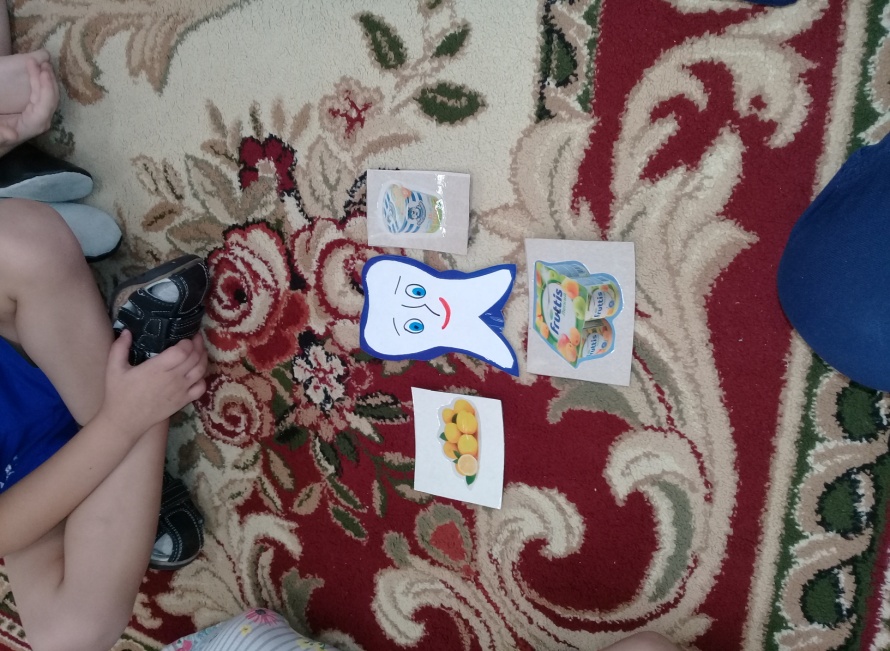 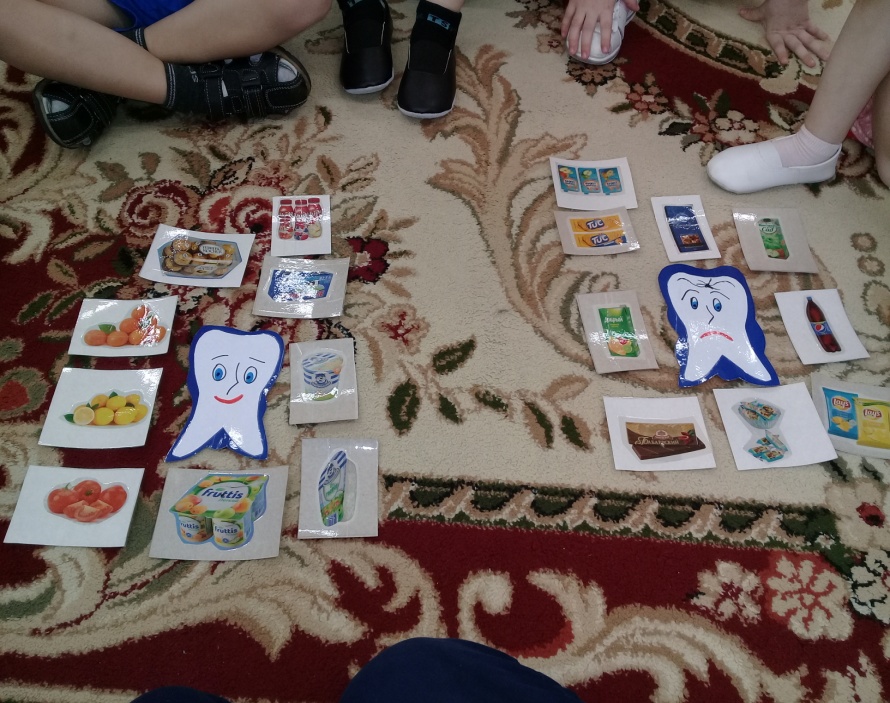  Что же нужно каждому человеку для ухода за зубами?Послушайте, как нужно правильно чистить зубы зубной щеткой:Надо чистить каждый зуб, Верхний зуб, нижний зуб, Даже самый дальний зуб – Очень важный зуб.Изнутри, снаружи три,Три снаружи, изнутри.Выполнение аппликации, анализ работ.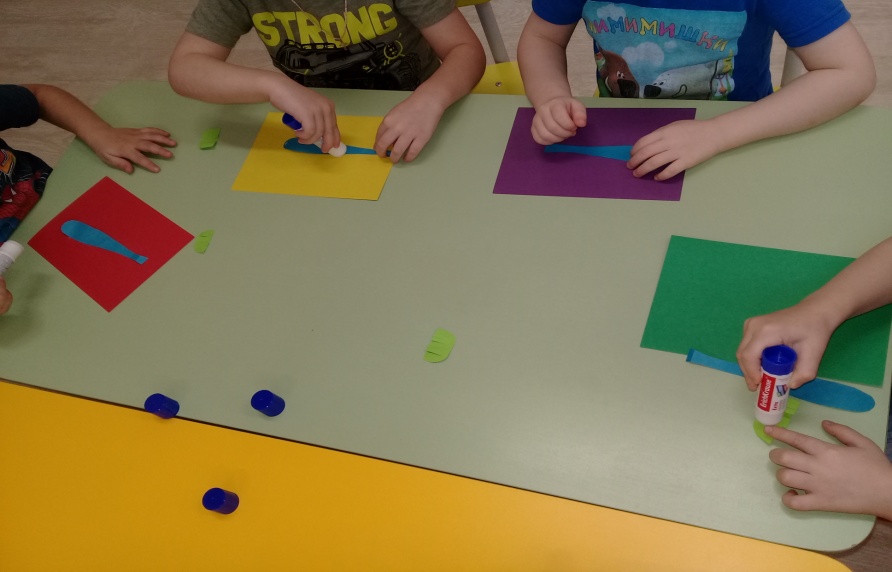 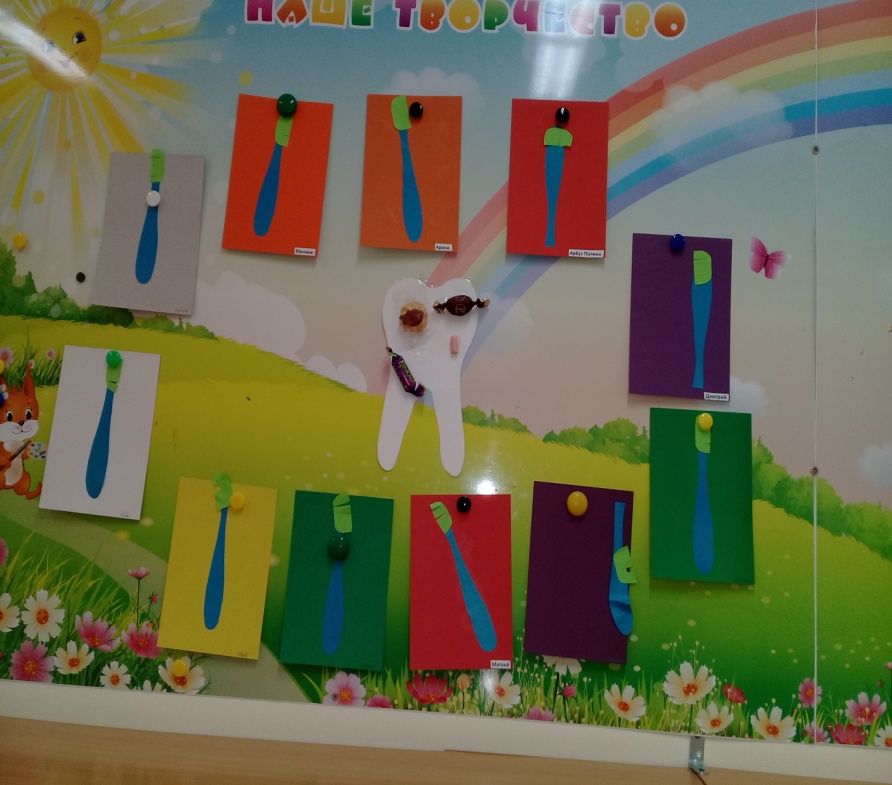 